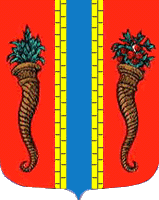 Администрация муниципального образования Новоладожское городское поселениеВолховского муниципального районаЛенинградской областиПОСТАНОВЛЕНИЕ   « 12 »  августа  2015 г.                                                                                                  № 485«О принятии  решения  о   подготовке   документации по  межеванию  территории  в  границах  кадастровых кварталов 47:11:0101050, 47:11:0101051, 47:11:0101057,  47:11:0101059  и 47:11:0101044,  на  территории  города Новая Ладога, МО Новоладожское городское поселение».В целях определения местоположения границ образуемых и изменяемых земельных участков на территории города Новая Ладога муниципального образования Новоладожское городское поселение Волховского муниципального района Ленинградской области, в соответствии с п.4, ч.1, ст.14 Федерального закона от 06.10.2003 г. № 131 – ФЗ «Об общих принципах организации местного самоуправления в РФ», со ст. 43 Федерального закона от 29.12.2004 г. № 190–ФЗ «Градостроительный кодекс Российской Федерации», со ст.11.3 Федерального закона от 25 октября 2001 года N 136–ФЗ «Земельный кодекс Российской Федерации», администрация Новоладожского городского поселения,                                                       ПОСТАНОВЛЯЕТ:Приступить к подготовке документации по межеванию   территории   в границах кадастровых кварталов 47:11:0101050, 47:11:0101051, 47:11:0101057, 47:11:0101059  и 47:11:0101044, на территории города Новая Ладога, Волховского муниципального района Ленинградской области,  под строительство линейного объекта местного значения «Распределительный газопровод для газоснабжения жилой застройки по ул. Западная, ул. Весенняя, пер. Суворова, ул. Лесная и ул. Молодежная» на земельном участке ориентировочной площадью 5,0 га (далее по тексту – Проект межевания территории). 2. Поручить ведущему специалисту – архитектору администрации Новоладожского городского поселения:2.1.   В   срок   до  14.08.2015  года   представить    главе    администрации Новоладожского городского поселения на утверждение проект  технического задания на выполнение комплекса работ по  разработке Проекта межевания территории;2.2.  Направить    для     согласования    в     Комитет    по   архитектуре    и градостроительству Ленинградской области утвержденное техническое задание на разработку Проекта межевания территории.3. Поручить финансово – экономическому отделу  администрации Новоладожского городского поселения:     3.1. В срок до 24.08.2015 г. подготовить пакет документов, необходимых для объявления аукциона в электронной форме на право заключения муниципального контракта на выполнение комплекса работ  по разработке проекта межевания территории с постановкой образуемых земельных участков на государственный кадастровый учет,  инженерно – геодезических и инженерно – геологических изысканий, на участке в границах кадастровых кварталов 47:11:0101050, 47:11:0101051, 47:11:0101057, 47:11:0101059  и 47:11:0101044, для разработки проектной документации строительства распределительного газопровода для газоснабжения жилой застройки, в соответствии с положениями Федерального закона от  05.04.2013 г.   № 44 – ФЗ;3.2. Обеспечить финансирование работ по подготовке Проекта межевания территории за счет средств бюджета МО Новоладожское городское поселение.4.   Поручить ведущему специалисту – землеустроителю и ведущему – специалисту – архитектору администрации Новоладожского городского поселения:4.1. Обеспечить подбор и передачу разработчику Проекта межевания территории исходных данных, необходимых для проектирования, в объёме сведений имеющихся в администрации Новоладожского городского поселения     4.2. Осуществить проверку подготовленных материалов Проекта межевания территории на соответствии требованиям действующего законодательства и технического задания на его подготовку.     4.3.  Обеспечить передачу Проекта межевания территории в Комитет по архитектуре и градостроительству Ленинградской области, в соответствии с Приказом КАГ ЛО от 27.12.2014 г. № 7, для рассмотрения на предмет соответствия его законодательству Российской Федерации и Ленинградской области о градостроительной деятельности.Опубликовать   постановление   о   принятии    решения   о   подготовке документации по межеванию территории в средствах массовой информации и разместить на официальном сайте администрации  Новоладожского городского поселения в сети «Интернет». Контроль  выполнения     настоящего    постановления   оставляю    за собой.      Глава администрации                                                          О.С. БарановаАлешина Ксения Юрьевна